	Ginebra, 11 de marzo de 2015Muy Señor mío/Muy Señora mía:Me complace invitarle a asistir a la reunión de la Comisión de Estudio 9 (Cable y TV de banda ancha) que se celebrará en Beijing (China), en la Sede de la UIT, del 10 al 17 de junio de 2015 ambos inclusive, por amable invitación de la Academia de Ciencia de la Radiodifusión, SAPPRFT de China. Me permito informarle que la reunión comenzará a las 09.30 horas del primer día. La inscripción de los participantes comenzará a las 08.30 horas. En el lugar de celebración se dispondrá de información detallada sobre las salas de reunión, que le será facilitada en el mostrador de inscripción. En el Anexo A se facilita información general acerca de la reunión, y en el Anexo B se proporciona información práctica. El proyecto de orden del día de la reunión y el proyecto de programa de trabajo, preparados de acuerdo con el Presidente de la Comisión de Estudio (Sr. Arthur Webster, EE.UU.) y su equipo de dirección, figuran en los Anexos E y F, respectivamente.  Podría tener lugar una exhibición los dos primeros días de la reunión de la CE 9. El anfitrión desea invitar a los expertos de la CE 9 a exponer las investigaciones recientes en el campo de la normalización de la CE 9, lo cual interesará e impulsará las futuras labores de la Comisión de Estudio. Debido a las limitaciones de espacio disponible, sólo se aceptará un número limitado de solicitudes por orden de recepción. Se pide a los solicitantes que rellenen y presenten al anfitrión, en la dirección gebing@abs.ac.cn, el formulario de solicitud que figura en el Anexo D, lo antes posible y, en cualquier caso, antes del 10 de abril de 2015. Le deseo una reunión agradable y productiva.Atentamente.Chaesub Lee
Director de la Oficina de Normalización
de las TelecomunicacionesAnexos: 6ANEXO A

Presentar contribucionesPLAZO PARA LA PRESENTACIÓN DE CONTRIBUCIONES: El plazo para la presentación de contribuciones es de 12 (doce) días naturales previos a la reunión. Dichas contribuciones se publicarán en el sitio web de la Comisión de Estudio 9. Por tanto, las citadas contribuciones deberán obrar en poder de la TSB a más tardar el 28 de mayo de 2015. Las contribuciones recibidas por lo menos dos meses antes del comienzo de la reunión podrán traducirse, si así se requiere.PUBLICACIÓN DIRECTA/PRESENTACIÓN DE DOCUMENTOS: Se dispone ahora de un sistema en línea para la publicación directa de las contribuciones. El sistema de publicación directa permite a los Miembros del UIT-T reservar números de contribución y cargar y revisar contribuciones directamente en el servidor web del UIT-T. Para obtener más información y directrices relativas al nuevo sistema de publicación directa, puede acudir a la siguiente dirección http://itu.int/net/ITU-T/ddp/.PLANTILLAS: Le recomendamos utilizar el juego de plantillas facilitado para preparar su contribución. Las plantillas se pueden descargar desde la página web de cada Comisión de Estudio del UIT-T en "Delegate resources" (http://itu.int/ITU-T/studygroups/templates). El nombre, los números de telefax y de teléfono, así como la dirección de correo electrónico de la persona de contacto para la contribución deberán figurar en la portada de todos los documentos.MÉTODOS DE TRABAJO E INSTALACIONESINTERPRETACIÓN: En acuerdo con el equipo de dirección de la CE 9 del UIT-T, esta reunión se celebrará únicamente en inglés. REUNIONES SIN PAPEL: la reunión tendrá lugar sin papel.LAN INALÁMBRICA: Los delegados dispondrán de instalaciones de red de área local inalámbrica en el lugar de celebración. En el Anexo B se facilita información detallada al respecto. IMPRESORAS: Los delegados dispondrán de impresoras en el lugar de celebración del evento.INSCRIPCIÓN y BECASINSCRIPCIÓN: Para que la TSB pueda tomar las disposiciones necesarias, le ruego me comunique cuanto antes, por carta, por fax (+41 22 730 5853) o por correo electrónico (tsbreg@itu.int) y a más tardar el 15 de abril de 2015, una lista de las personas que representarán a su Administración, Miembro del Sector, Asociado, Institución Académica, organización regional y/o internacional u otra entidad. Se ruega también a las administraciones que indiquen el nombre de su Jefe de Delegación (y jefe adjunto, si procede). No olvide que la preinscripción de los participantes a las reuniones del UIT-T se efectúa en línea desde el sitio web del UIT-T: (http://www.itu.int/en/ITU-T/studygroups/2013-2016/09/Pages/default.aspx).BECAS: Tenemos el placer de comunicarle que se concederán dos becas parciales por administración, sujetas a la financiación disponible, con objeto de facilitar la participación de los países menos adelantados y países en desarrollo con bajos ingresos
(http://itu.int/en/ITU-T/info/Pages/resources.aspx). La solicitud debe ser autorizada por la Administración correspondiente del Estado Miembro de la UIT. Las solicitudes de beca (para las que debe utilizarse el Formulario 1) deberán obrar en poder de la UIT a más tardar el 29 de abril de 2015. Le invitamos a tomar nota de que entre los criterios que llevaron a la decisión de conceder una beca figuran los siguientes: el presupuesto disponible de la TSB; las contribuciones del solicitante a la reunión; la distribución equitativa entre países y regiones, y la paridad entre hombres y mujeres.VISADOS: Para entrar en China, puede que necesite una carta de invitación del anfitrión (SAPPRFT), que tendría que presentar a la Embajada o el Consulado de China de su zona a fin de obtener su visado (para la carta de invitación, véase el ANEXO C) ese visado debe solicitarse y obtenerse en la oficina (embajada o consulado) que representa a China en su país o, en su defecto, en la más próxima a su país de partida. Rogamos tenga presente que la aprobación del visado puede llevar cierto tiempo, por lo que le recomendamos que presente su solicitud de visado lo antes posible. PLAZOS CLAVE (antes de la reunión)ANNEX BPRACTICAL INFORMATIONMeeting VenueMerchantel Hotel, No.2 Xibianmen Outer Street, Xicheng District, Beijing, China.http://www.cytshotels.com/gdgj/merchantel/index.shtml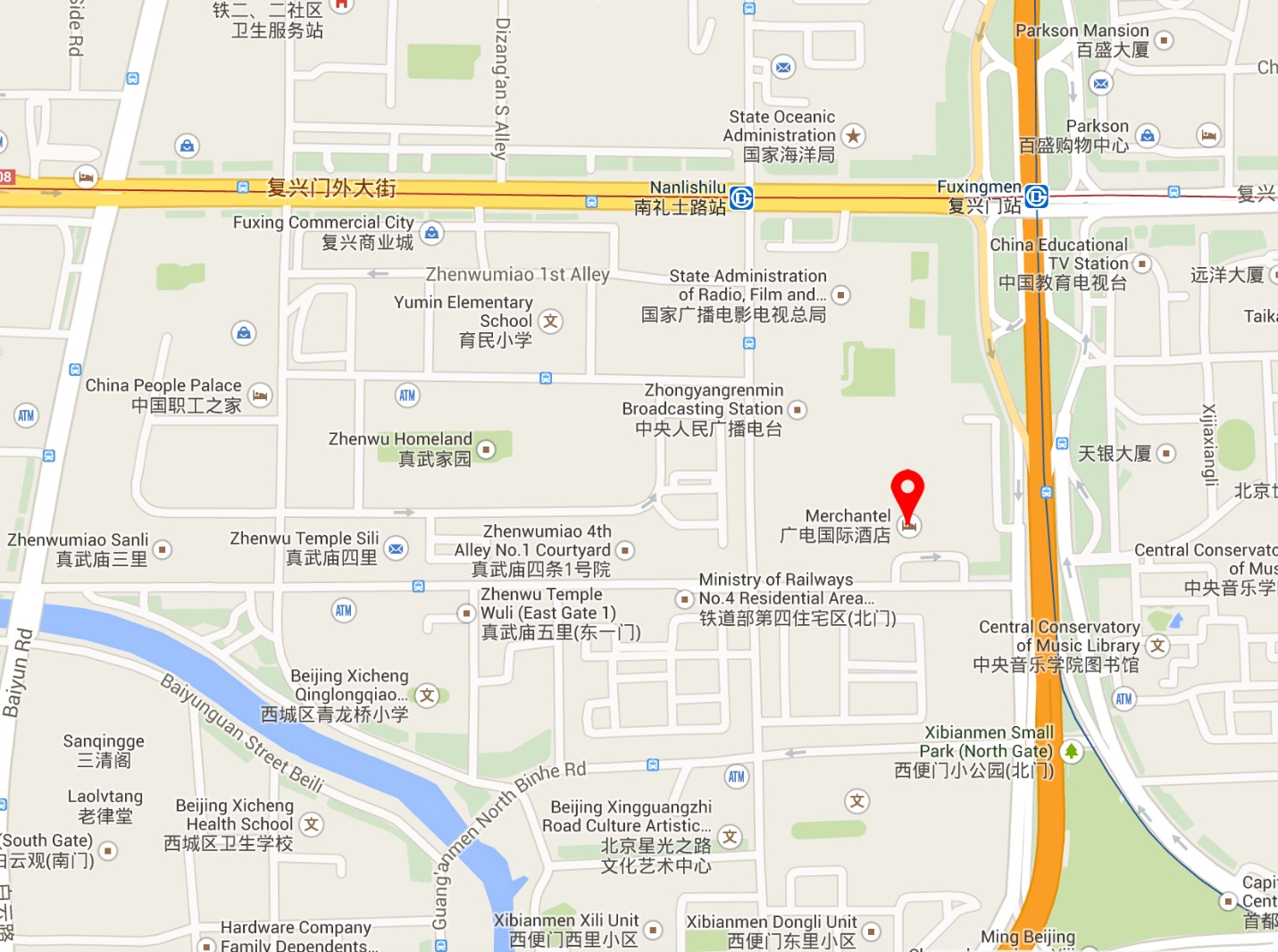 Transportation and site informationTransportation:About 34.2KM from Beijing Capital International Airport, Beijing. Taxi about 110RMB.Passports and VisasAll foreign visitors entering China must have a valid passport. Visitors from countries whose citizens require a visa should at the earliest time and well in advance of travel apply for a visa at a Chinese Embassy or consulate. The following provides information relating to entry into China.For an invitation letter, please see Annex C.Climate – during JuneMonthly Average values of the temperature and precipitation in Beijing, China are given in the table below:http://en.weather.com.cn/weather/101010100.shtml HotelsVENUE: Merchantel Hotel, No.2 Xibianmen Outer Street, Xicheng District, Beijinghttp://www.cytshotels.com/gdgj/merchantel/index.shtml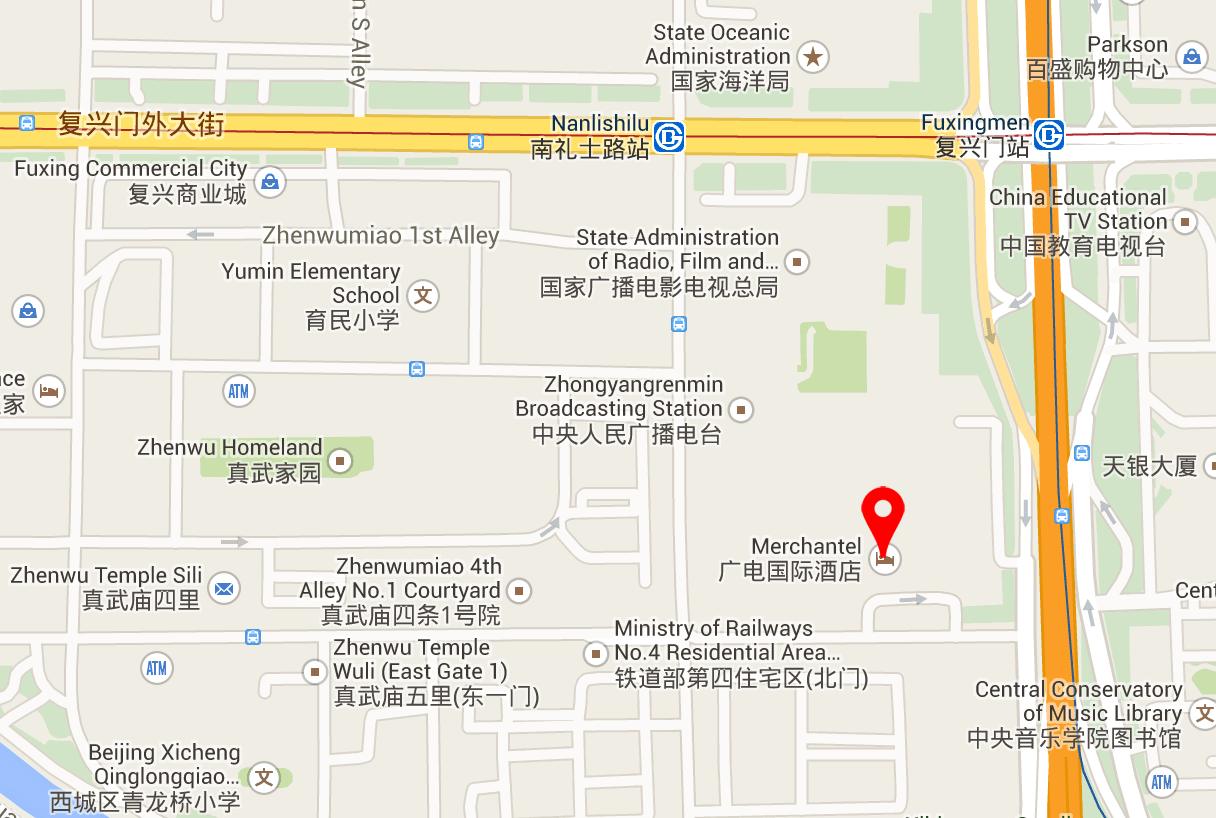 Other hotels close to the venue:InterContinental Beijing Financial Street Hotel, No.11 Financial Street, Xicheng District, Beijinghttp://www.ihg.com/intercontinental/hotels/gb/en/beijing/pegha/hoteldetail  The Westin Beijing Financial Street, 9B Financial Street, XiCheng District, Beijing,http://www.starwoodhotels.com/westin/property/overview/index.html?propertyID=1704&language=en_US&localeCode=en_USThe way to the meeting venue from “InterContinental Beijing Financial Street Hotel” and “The Westin Beijing Financial Street Hotel”: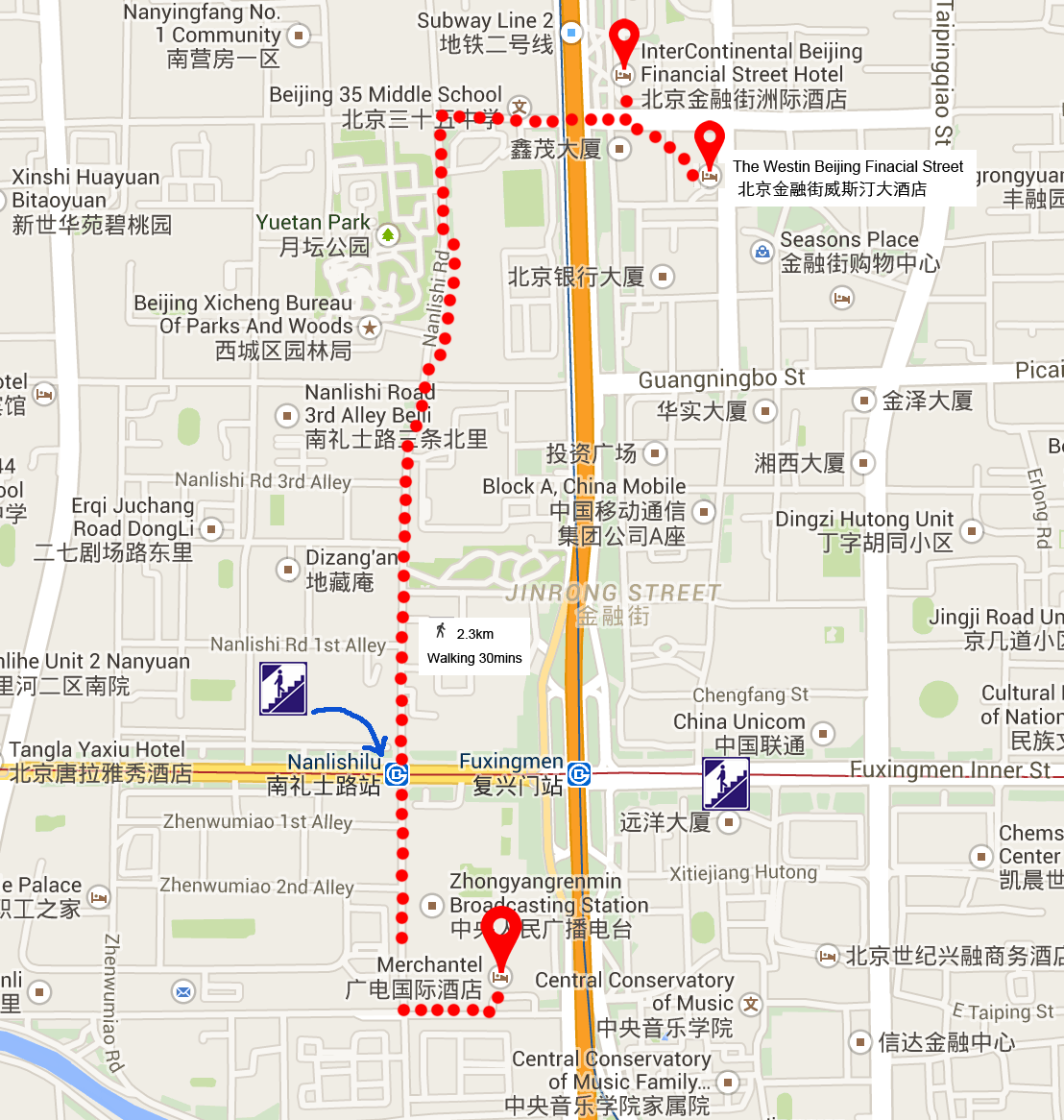 China People Palace, No.1 Zhenwumiao Street, Xicheng District, Beijinghttp://www.zgzgzj.com/introduce_en-us.phpThe way to the meetings venue from “China People Palace hotel”: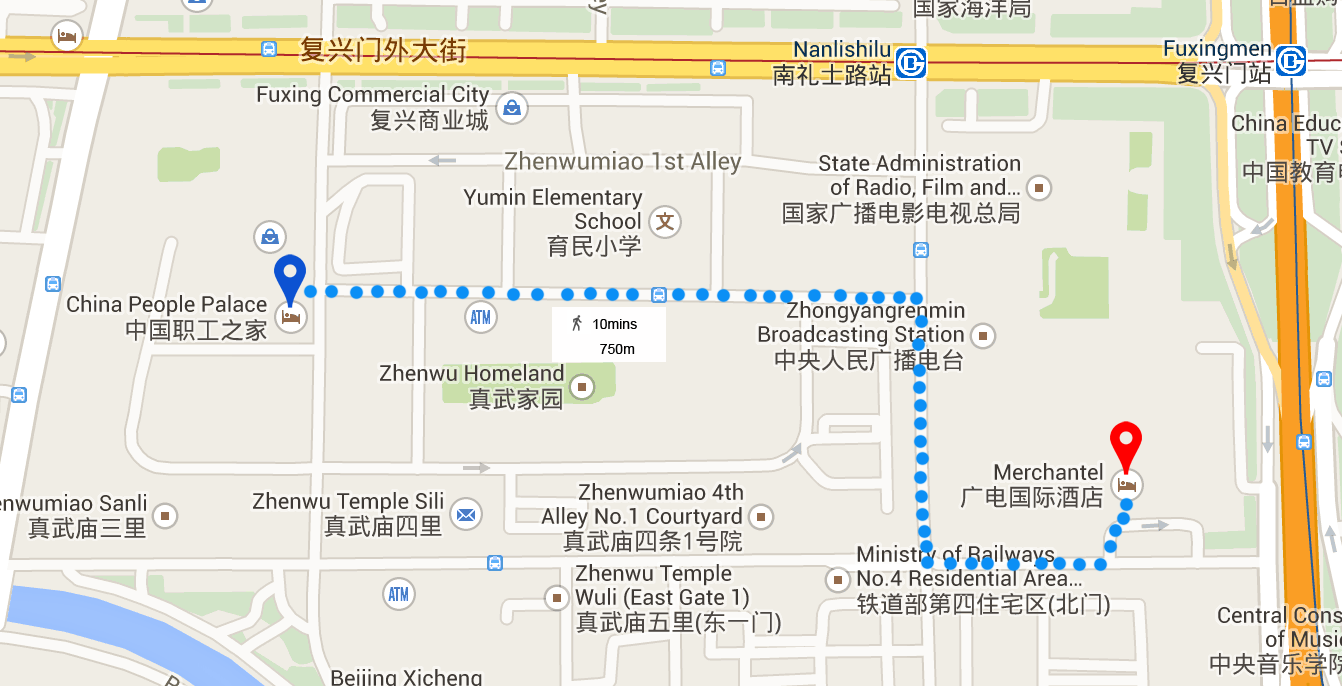 Internet access and wireless coverageAll meeting rooms will have a wireless network with access to the Internet. Every guest room offers a high-speed Internet access for free. The access to Internet will be granted using the LAN technologies listed below:Wireless via WiFi: IEEE 802.11a/n on 5.2 GHz and 802.11g/n on 2.4 GHz.Technical assistanceIn case you have any technical problem at the venue (e.g. connecting to internet, finding meeting rooms etc.) please contact for help:Bing Ge, +86 13901281949, gebing@abs.ac.cnBo Li, +86 13811931714, libo@abs.ac.cn ElectricityThe electricity in China is generally 220V, 50HZ. . Please make sure you have the proper adapter. Chinese standard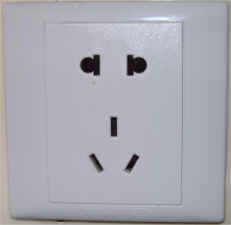 Such a socket is common in China, Australia, New Zealand and many other countries.Useful informationCurrency exchangeThe currency in China is the RMB Yuan (￥); please check the currency exchange rate in the local bank system or use the following link as a reference: http://www.xe.com/Additional informationGeneral Information for stay in Beijing:Mobile phone: GSM and CDMA, WCDMA, TD-SCDMA, TD-LTE services provided by China Mobile, China Unicom and China Telecom.Currency: local currency RMB Yuan (￥), the exchange rate of US$ and RMB is around 6.2.Tipping: Tipping is not necessary.Time Zone: GMT+8:00.Emergency Number: In case of emergency please dial 110.Sight Seeing: The Temple of Heaven, Mansion of Prince Gong, etc.For more information by http://english.visitbeijing.com.cn Contact personsBing Ge (gebing@abs.ac.cn)Jingfei Cui (cuijingfei@abs.ac.cn)Feng Ouyang (ouyangfeng@abs.ac.cn)Liyue Zhu (zhuliyue@abs.ac.cn)ANNEX CINVITATION LETTER REQUEST FORMAll foreign visitors entering China must have a valid passport. Visitors from countries whose citizens require a visa should at the earliest time and well in advance of travel apply for a visa at a Chinese Embassy or consulate. You may need a letter of invitation from the Chinese host, which you will need to present to the Chinese Embassy/Consulate in your area in order to obtain your visa. The visa must be requested as soon as possible and at least four (4) weeks before the start date of the meeting and obtained from the office (embassy or consulate) representing China in your country or, if there is no such office in your country, from the one that is closest to the country of departure. In order to obtain the invitation letter, please:Fill out the form belowProvide the electronic copy of your passport (the name, date of birth, nationality, passport number, valid date of passport, etc. must be seen clearly)Provide the electronic copy of previous Chinese visa and records (if you have been to China before)Send the info in a), b) and c) as email attachments to Bing Ge gebing@abs.ac.cn and Jingfei Cui cuijingfei@abs.ac.cn ; please mark as reference in the subject “Invitation letter request for ITU-T SG9 Plenary meetings”: (It is recommended to scan your passport page and email it to us so that it is discernible and can be used).(Please do not forget to attach a copy of your passport photograph page before sending.)In order to receive an invitation letter, your information should be provided to the host before 10 April 2015.FORM 1 - FELLOWSHIP REQUEST(to TSB Collective letter 3/9)ANNEX D Exhibitors’ Requirement Form(Note: Please complete and return to gebing@abs.ac.cn by 10 April 2015 to reserve a booth. Considering the limited space and options, all participants should provide their own computers and storage, and please keep them to a minimum.)ANNEX EDraft AgendaNote: Items 1 to 7 are expected to be addressed in the opening Plenary (10 June 2015) and items 8 to 18 are expected to be addressed in the closing Plenary (17 June 2015).ANNEX FDraft TimetableSG9 draft meeting plan (10-17 June 2015, Beijing, China)Session 1: 0930 – 1045;		Session 2: 1115-1230; 		Session 3: 1430-1545; 		Session 4: 1615-1730;_____________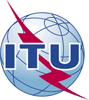 Unión Internacional de TelecomunicacionesOficina de Normalización de las TelecomunicacionesUnión Internacional de TelecomunicacionesOficina de Normalización de las Telecomunicaciones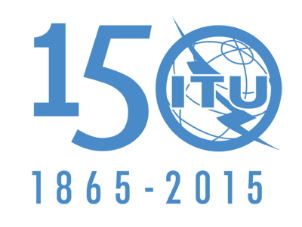 Ref.:Carta Colectiva TSB 3/9Tel.:+41 22 730 5858A:A:Fax:Correo-e:+41 22 730 5853tsbsg9@itu.int–	las Administraciones de los Estados 
Miembros de la Unión;–	los Miembros del Sector UIT-T;–	los Asociados que participan en los 
trabajos de la Comisión de Estudio 9 y a–	las Instituciones Académicas del UIT-T–	las Administraciones de los Estados 
Miembros de la Unión;–	los Miembros del Sector UIT-T;–	los Asociados que participan en los 
trabajos de la Comisión de Estudio 9 y a–	las Instituciones Académicas del UIT-TAsunto:Reunión de la Comisión de Estudio 9; Beijing (China), 
10-17 de junio de 2015Reunión de la Comisión de Estudio 9; Beijing (China), 
10-17 de junio de 201510 de abril de 2015:

10 de abril de 2015:

10 de abril de 2015:–	presentación de las contribuciones cuya traducción se requiera–	solicitudes de carta para la obtención del visado–	solicitudes para participar en la exhibición15 de abril de 2015:–	preinscripción29 de abril de 2015:	–	solicitudes de beca  28 de mayo de 2015:–	fecha límite para la presentación de contribucionesJuneAverage Max Temperature30C / 86F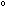 Average Minimum Temperature19C / 66FAverage Precipitation78 mmCompanyApplicant InformationMr               Miss      Ms               Mrs       Mr               Miss      Ms               Mrs       Applicant InformationDate of birth :Date of birth :Applicant InformationPlace of Issue:  Place of Issue:  Applicant InformationDate of Issue:Date of Issue:Date of Issue:Date of Expiry:Date of Expiry:Applicant InformationMarital Status:  Marital Status:  Marital Status:  Applicant InformationIf the country in which you'll obtain your visa is different from your nationality, please indicate it here:If the country in which you'll obtain your visa is different from your nationality, please indicate it here:If the country in which you'll obtain your visa is different from your nationality, please indicate it here:If the country in which you'll obtain your visa is different from your nationality, please indicate it here:If the country in which you'll obtain your visa is different from your nationality, please indicate it here:AddressTelephone Number:   Fax Number:   E-mail: Telephone Number:   Fax Number:   E-mail: Telephone Number:   Fax Number:   E-mail: Telephone Number:   Fax Number:   E-mail: Telephone Number:   Fax Number:   E-mail: NoteDate of arrive at ChinaDate of arrive at ChinaDate of departure from ChinaDate of departure from China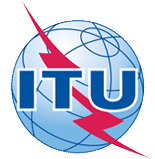 ITU-T Study Group 9 meetingBeijing, China, 10-17 June 2015ITU-T Study Group 9 meetingBeijing, China, 10-17 June 2015ITU-T Study Group 9 meetingBeijing, China, 10-17 June 2015ITU-T Study Group 9 meetingBeijing, China, 10-17 June 2015ITU-T Study Group 9 meetingBeijing, China, 10-17 June 2015ITU-T Study Group 9 meetingBeijing, China, 10-17 June 2015Please return to:Please return to:ITU Geneva (Switzerland)ITU Geneva (Switzerland)E-mail: 	bdtfellowships@itu.intTel:	+41 22 730 5227Fax:	+41 22 730 5778E-mail: 	bdtfellowships@itu.intTel:	+41 22 730 5227Fax:	+41 22 730 5778E-mail: 	bdtfellowships@itu.intTel:	+41 22 730 5227Fax:	+41 22 730 5778E-mail: 	bdtfellowships@itu.intTel:	+41 22 730 5227Fax:	+41 22 730 5778Request for one partial fellowship to be submitted before 29 April 2015Request for one partial fellowship to be submitted before 29 April 2015Request for one partial fellowship to be submitted before 29 April 2015Request for one partial fellowship to be submitted before 29 April 2015Request for one partial fellowship to be submitted before 29 April 2015Request for one partial fellowship to be submitted before 29 April 2015Request for one partial fellowship to be submitted before 29 April 2015Request for one partial fellowship to be submitted before 29 April 2015Participation of women is encouragedParticipation of women is encouragedParticipation of women is encouragedRegistration Confirmation I.D. No: ……………………………………………………………………………
(Note:  It is imperative for fellowship holders to pre-register via the online registration form at: http://www.itu.int/en/ITU-T/studygroups/2013-2016/09/Pages/default.aspx)Country: _____________________________________________________________________________________________Name of the Administration or Organization: ______________________________________________________Mr / Ms  _______________________________(family name)  	________________________________(given name)Title: _________________________________________________________________________________________________Registration Confirmation I.D. No: ……………………………………………………………………………
(Note:  It is imperative for fellowship holders to pre-register via the online registration form at: http://www.itu.int/en/ITU-T/studygroups/2013-2016/09/Pages/default.aspx)Country: _____________________________________________________________________________________________Name of the Administration or Organization: ______________________________________________________Mr / Ms  _______________________________(family name)  	________________________________(given name)Title: _________________________________________________________________________________________________Registration Confirmation I.D. No: ……………………………………………………………………………
(Note:  It is imperative for fellowship holders to pre-register via the online registration form at: http://www.itu.int/en/ITU-T/studygroups/2013-2016/09/Pages/default.aspx)Country: _____________________________________________________________________________________________Name of the Administration or Organization: ______________________________________________________Mr / Ms  _______________________________(family name)  	________________________________(given name)Title: _________________________________________________________________________________________________Registration Confirmation I.D. No: ……………………………………………………………………………
(Note:  It is imperative for fellowship holders to pre-register via the online registration form at: http://www.itu.int/en/ITU-T/studygroups/2013-2016/09/Pages/default.aspx)Country: _____________________________________________________________________________________________Name of the Administration or Organization: ______________________________________________________Mr / Ms  _______________________________(family name)  	________________________________(given name)Title: _________________________________________________________________________________________________Registration Confirmation I.D. No: ……………………………………………………………………………
(Note:  It is imperative for fellowship holders to pre-register via the online registration form at: http://www.itu.int/en/ITU-T/studygroups/2013-2016/09/Pages/default.aspx)Country: _____________________________________________________________________________________________Name of the Administration or Organization: ______________________________________________________Mr / Ms  _______________________________(family name)  	________________________________(given name)Title: _________________________________________________________________________________________________Registration Confirmation I.D. No: ……………………………………………………………………………
(Note:  It is imperative for fellowship holders to pre-register via the online registration form at: http://www.itu.int/en/ITU-T/studygroups/2013-2016/09/Pages/default.aspx)Country: _____________________________________________________________________________________________Name of the Administration or Organization: ______________________________________________________Mr / Ms  _______________________________(family name)  	________________________________(given name)Title: _________________________________________________________________________________________________Registration Confirmation I.D. No: ……………………………………………………………………………
(Note:  It is imperative for fellowship holders to pre-register via the online registration form at: http://www.itu.int/en/ITU-T/studygroups/2013-2016/09/Pages/default.aspx)Country: _____________________________________________________________________________________________Name of the Administration or Organization: ______________________________________________________Mr / Ms  _______________________________(family name)  	________________________________(given name)Title: _________________________________________________________________________________________________Registration Confirmation I.D. No: ……………………………………………………………………………
(Note:  It is imperative for fellowship holders to pre-register via the online registration form at: http://www.itu.int/en/ITU-T/studygroups/2013-2016/09/Pages/default.aspx)Country: _____________________________________________________________________________________________Name of the Administration or Organization: ______________________________________________________Mr / Ms  _______________________________(family name)  	________________________________(given name)Title: _________________________________________________________________________________________________Address: 	_____________________________________________________________________________________________________	_____________________________________________________________________________________________________Tel.: _________________________ Fax:	 _________________________ E-Mail: __________________________________PASSPORT INFORMATION:Date of birth: ________________________________________________________________________________________Nationality: ______________________________   Passport number: _______________________________________Date of issue: ______________ In (place): _________________________Valid until (date): __________________Address: 	_____________________________________________________________________________________________________	_____________________________________________________________________________________________________Tel.: _________________________ Fax:	 _________________________ E-Mail: __________________________________PASSPORT INFORMATION:Date of birth: ________________________________________________________________________________________Nationality: ______________________________   Passport number: _______________________________________Date of issue: ______________ In (place): _________________________Valid until (date): __________________Address: 	_____________________________________________________________________________________________________	_____________________________________________________________________________________________________Tel.: _________________________ Fax:	 _________________________ E-Mail: __________________________________PASSPORT INFORMATION:Date of birth: ________________________________________________________________________________________Nationality: ______________________________   Passport number: _______________________________________Date of issue: ______________ In (place): _________________________Valid until (date): __________________Address: 	_____________________________________________________________________________________________________	_____________________________________________________________________________________________________Tel.: _________________________ Fax:	 _________________________ E-Mail: __________________________________PASSPORT INFORMATION:Date of birth: ________________________________________________________________________________________Nationality: ______________________________   Passport number: _______________________________________Date of issue: ______________ In (place): _________________________Valid until (date): __________________Address: 	_____________________________________________________________________________________________________	_____________________________________________________________________________________________________Tel.: _________________________ Fax:	 _________________________ E-Mail: __________________________________PASSPORT INFORMATION:Date of birth: ________________________________________________________________________________________Nationality: ______________________________   Passport number: _______________________________________Date of issue: ______________ In (place): _________________________Valid until (date): __________________Address: 	_____________________________________________________________________________________________________	_____________________________________________________________________________________________________Tel.: _________________________ Fax:	 _________________________ E-Mail: __________________________________PASSPORT INFORMATION:Date of birth: ________________________________________________________________________________________Nationality: ______________________________   Passport number: _______________________________________Date of issue: ______________ In (place): _________________________Valid until (date): __________________Address: 	_____________________________________________________________________________________________________	_____________________________________________________________________________________________________Tel.: _________________________ Fax:	 _________________________ E-Mail: __________________________________PASSPORT INFORMATION:Date of birth: ________________________________________________________________________________________Nationality: ______________________________   Passport number: _______________________________________Date of issue: ______________ In (place): _________________________Valid until (date): __________________Address: 	_____________________________________________________________________________________________________	_____________________________________________________________________________________________________Tel.: _________________________ Fax:	 _________________________ E-Mail: __________________________________PASSPORT INFORMATION:Date of birth: ________________________________________________________________________________________Nationality: ______________________________   Passport number: _______________________________________Date of issue: ______________ In (place): _________________________Valid until (date): __________________Please select your preference(which ITU will do its best to accommodate)Please select your preference(which ITU will do its best to accommodate)Please select your preference(which ITU will do its best to accommodate)Please select your preference(which ITU will do its best to accommodate)Please select your preference(which ITU will do its best to accommodate)Please select your preference(which ITU will do its best to accommodate)Please select your preference(which ITU will do its best to accommodate)Please select your preference(which ITU will do its best to accommodate)	□ Economy class air ticket (duty station / Beijing / duty station)	□ Daily subsistence allowance intended to cover accommodation, meals & misc. expenses	□ Economy class air ticket (duty station / Beijing / duty station)	□ Daily subsistence allowance intended to cover accommodation, meals & misc. expenses	□ Economy class air ticket (duty station / Beijing / duty station)	□ Daily subsistence allowance intended to cover accommodation, meals & misc. expenses	□ Economy class air ticket (duty station / Beijing / duty station)	□ Daily subsistence allowance intended to cover accommodation, meals & misc. expenses	□ Economy class air ticket (duty station / Beijing / duty station)	□ Daily subsistence allowance intended to cover accommodation, meals & misc. expenses	□ Economy class air ticket (duty station / Beijing / duty station)	□ Daily subsistence allowance intended to cover accommodation, meals & misc. expenses	□ Economy class air ticket (duty station / Beijing / duty station)	□ Daily subsistence allowance intended to cover accommodation, meals & misc. expenses	□ Economy class air ticket (duty station / Beijing / duty station)	□ Daily subsistence allowance intended to cover accommodation, meals & misc. expensesSignature of fellowship candidate:Signature of fellowship candidate:Signature of fellowship candidate:Signature of fellowship candidate:Signature of fellowship candidate:Date:Date:Date:TO VALIDATE FELLOWSHIP REQUEST, NAME, TITLE AND SIGNATURE OF CERTIFYING OFFICIAL DESIGNATING PARTICIPANT MUST BE COMPLETED BELOW WITH OFFICIAL STAMP.N.B. IT IS IMPERATIVE THAT FELLOWS BE PRESENT FROM THE FIRST DAY TO THE END OF THE MEETING.TO VALIDATE FELLOWSHIP REQUEST, NAME, TITLE AND SIGNATURE OF CERTIFYING OFFICIAL DESIGNATING PARTICIPANT MUST BE COMPLETED BELOW WITH OFFICIAL STAMP.N.B. IT IS IMPERATIVE THAT FELLOWS BE PRESENT FROM THE FIRST DAY TO THE END OF THE MEETING.TO VALIDATE FELLOWSHIP REQUEST, NAME, TITLE AND SIGNATURE OF CERTIFYING OFFICIAL DESIGNATING PARTICIPANT MUST BE COMPLETED BELOW WITH OFFICIAL STAMP.N.B. IT IS IMPERATIVE THAT FELLOWS BE PRESENT FROM THE FIRST DAY TO THE END OF THE MEETING.TO VALIDATE FELLOWSHIP REQUEST, NAME, TITLE AND SIGNATURE OF CERTIFYING OFFICIAL DESIGNATING PARTICIPANT MUST BE COMPLETED BELOW WITH OFFICIAL STAMP.N.B. IT IS IMPERATIVE THAT FELLOWS BE PRESENT FROM THE FIRST DAY TO THE END OF THE MEETING.TO VALIDATE FELLOWSHIP REQUEST, NAME, TITLE AND SIGNATURE OF CERTIFYING OFFICIAL DESIGNATING PARTICIPANT MUST BE COMPLETED BELOW WITH OFFICIAL STAMP.N.B. IT IS IMPERATIVE THAT FELLOWS BE PRESENT FROM THE FIRST DAY TO THE END OF THE MEETING.TO VALIDATE FELLOWSHIP REQUEST, NAME, TITLE AND SIGNATURE OF CERTIFYING OFFICIAL DESIGNATING PARTICIPANT MUST BE COMPLETED BELOW WITH OFFICIAL STAMP.N.B. IT IS IMPERATIVE THAT FELLOWS BE PRESENT FROM THE FIRST DAY TO THE END OF THE MEETING.TO VALIDATE FELLOWSHIP REQUEST, NAME, TITLE AND SIGNATURE OF CERTIFYING OFFICIAL DESIGNATING PARTICIPANT MUST BE COMPLETED BELOW WITH OFFICIAL STAMP.N.B. IT IS IMPERATIVE THAT FELLOWS BE PRESENT FROM THE FIRST DAY TO THE END OF THE MEETING.TO VALIDATE FELLOWSHIP REQUEST, NAME, TITLE AND SIGNATURE OF CERTIFYING OFFICIAL DESIGNATING PARTICIPANT MUST BE COMPLETED BELOW WITH OFFICIAL STAMP.N.B. IT IS IMPERATIVE THAT FELLOWS BE PRESENT FROM THE FIRST DAY TO THE END OF THE MEETING.Signature:Signature:Signature:Signature:Signature:Date:Date:Date:Company NameContact person including contact detailsEmail addressType of equip. to be displayedItem(s) requiredDescriptionQuantityTablesChairsFlat ScreensNetwork switchPower supplySpace requiredPanelsPower consumption expected for equipment:Dimension, weight of equipmentAdditional notes(if any)#Agenda itemsOpening of the meeting Feedback on interim activities since last meetingTSAG/RevCom (June 2015) results relevant to SG9 Rapporteurs, Associates and other rolesContributions for opening PlenaryReport from other Groups/WorkshopsAOB for opening PlenaryIntellectual Property Rights inquiry“Consent” on draft Recommendations proposed for approval in accordance with Recommendation A.8Approval of Working Parties reports and Question meetings report New/amended Questions (if any) New appointment and change of appointment of Rapporteur(s), Associate Rapporteur(s), liaison officers Update of SG9 Work ProgrammeOutgoing Liaison StatementsDate and place of the next SG9 meetingFuture Interim activities (Rapporteurs, WPs)AOB Closing Wednesday 10 
JuneWednesday 10 
JuneWednesday 10 
JuneWednesday 10 
JuneThursday 11 
JuneThursday 11 
JuneThursday 11 
JuneThursday 11 
JuneFriday 12 
JuneFriday 12 
JuneFriday 12 
JuneFriday 12 
JuneSat 13
JuneSun 14
JuneMonday 15 
JuneMonday 15 
JuneMonday 15 
JuneMonday 15 
JuneTuesday 16 
JuneTuesday 16 
JuneTuesday 16 
JuneTuesday 16 
JuneWednesday 17
JuneWednesday 17
JuneWednesday 17
JuneWednesday 17
JuneSessions123412341234123412341234PLENX2XXXXWPs2XXXQ1/93X3X3Q2/9X4X4XX4Q3/9XXXXXXXQ4/9XXXXXXXXXQ5/95X5X5X5XXQ6/9XXXQ7/93XXX3X3XQ8/955X5X5XQ9/955X5X5XQ10/9XXXXXXQ11/9XXQ12/9X4X4XXX4Q13/9XXXXXXXXNewcomers1PLENPlenary sessionsWPsWorking Parties 1 and 2 Plenary sessionsX Represents a meeting sessionIndicates a lunch/evening session1A newcomers orientation session will follow the WPs/9 opening plenary sessions (1230-1330)2WP1/9 and WP2/9 Plenary sessions will be held sequentially and will follow SG9 Plenary 3Joint session of Q1 and Q7/94Joint session of Q2 and Q12/95Joint session Q5,  Q8, Q9